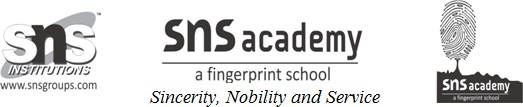                                          Revision worksheet Grade: 2                                                                         Sub: Math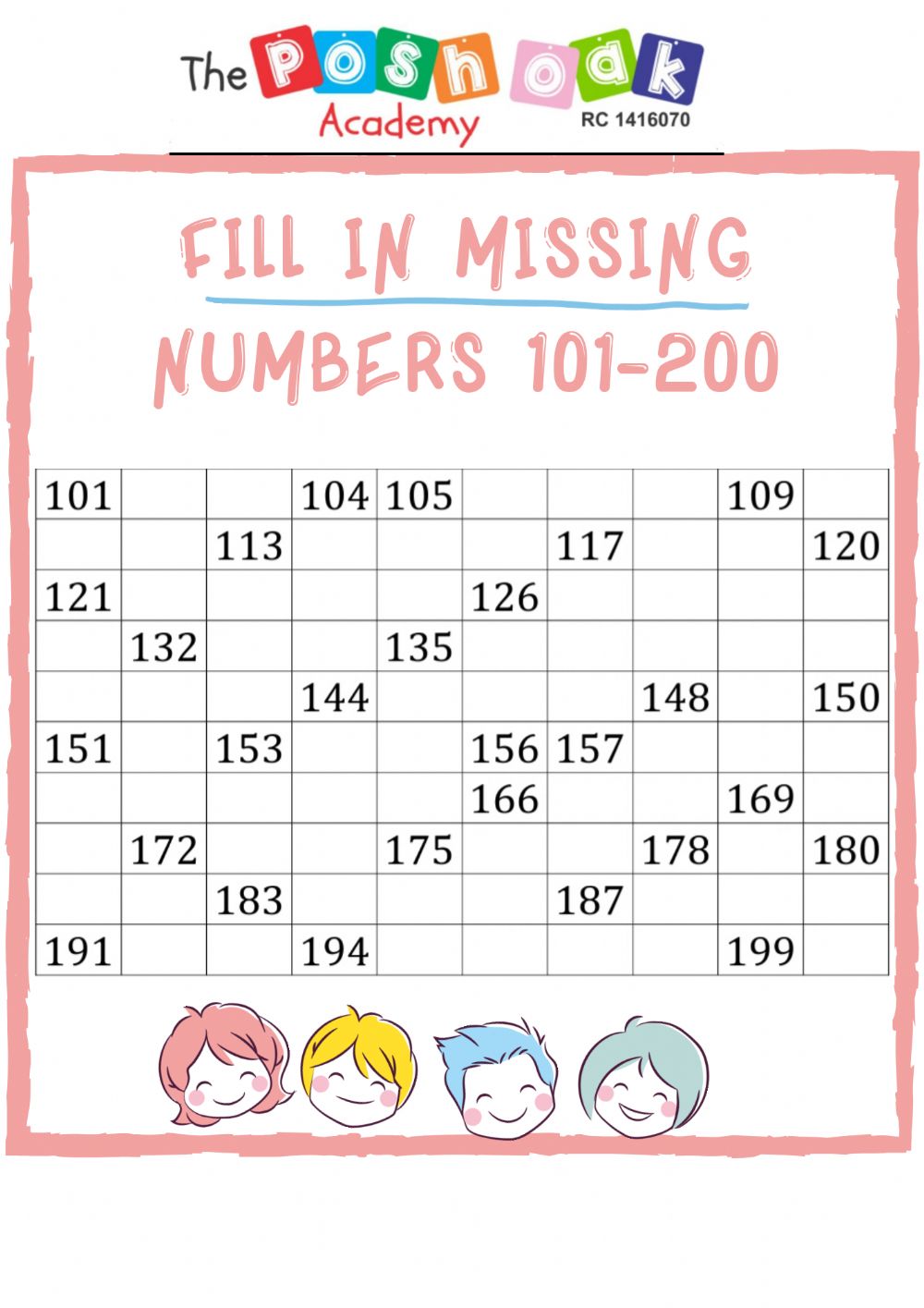 